ÚRAD PRIEMYSELNÉHO VLASTNÍCTVA SLOVENSKEJ REPUBLIKY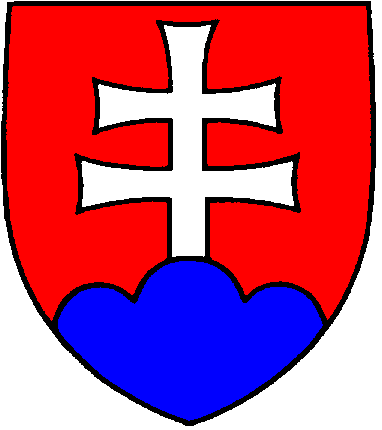 Švermova 43, 974 04  Banská Bystrica 4Tel.: 048/43 00 131, 048/43 00 327		E-mail: urad@indprop.gov.sk	   www.upv.sk*	Vypĺňa sa len vo vzťahu k žiadateľovi a jeho zástupcovi, ak je žiadateľ zastúpený. 	Podľa typu osoby: rodné číslo, IČO alebo identifikátor zahraničnej osoby (§ 3 písm. n) zákona č. 305/2013 Z. z.)Informácie pre žiadateľa o zápis prevodu (prechodu) ochrannej známky 
(prihlášky ochrannej známky)Žiadosť o zápis prevodu (prechodu) ochrannej známky (práv z prihlášky ochrannej známky) sa podáva Úradu priemyselného vlastníctva Slovenskej republiky, Švermova 43, 974 04  Banská Bystrica 4 (ďalej úrad). Práva a povinnosti súvisiace s právnou ochranou ochranných známok a konania vo veciach ochranných známok pred úradom upravuje zákon č. 506/2009 Z. z. o ochranných známkach v znení neskorších predpisov a vyhláška č. 567/2009 Z. z., ktorou sa vykonáva zákon 
o ochranných známkach, v znení neskorších predpisov.Podanie na úrad sa robí písomne, a to v listinnej podobe alebo v elektronickej podobe, a v štátnom jazyku.Podanie urobené v elektronickej podobe bez autorizácie podľa zákona č. 305/2013 Z. z. o elektronickej podobe výkonu pôsobnosti orgánov verejnej moci a o zmene a doplnení niektorých zákonov (zákon o e-Governmente) v znení neskorších predpisov  je potrebné dodatočne doručiť v listinnej podobe alebo v elektronickej podobe autorizované podľa zákona o e-Governmente; ak sa dodatočne nedoručí úradu do jedného mesiaca, na podanie sa neprihliada. Úrad na dodatočné doručenie podania nevyzýva. Žiadateľom, ktorí nemajú potrebné známkovo-právne vedomosti a skúsenosti, sa odporúča využiť možnosť nechať sa v konaní pred úradom zastupovať  advokátom alebo patentovým zástupcom. Konanie o žiadosti vedie úrad so žiadateľom alebo jeho zástupcom.Podaním žiadosti o zápis prevodu (prechodu) ochrannej známky (práv z prihlášky ochrannej známky) vzniká poplatková povinnosť. Správne poplatky za úkony vykonávané úradom sú stanovené zákonom NR SR č. 145/1995 Z. z. o správnych poplatkoch v znení neskorších predpisov.Poplatky sa platia v eurách prevodom z účtu v banke alebo v pobočke zahraničnej banky, poštovým poukazom, prostredníctvom integrovaného obslužného miesta alebo platobnej brány Štátnej pokladnice.Ak sa úkony a konania vykonávajú na základe návrhu podaného elektronickými prostriedkami alebo prostredníctvom integrovaného obslužného miesta, sadzba poplatku je 50 % z poplatku určeného podľa sadzobníka; v týchto prípadoch sa však poplatok znižuje najviac 
o 70 eur. Ak sú súčasťou návrhu prílohy, uplatní sa znížená sadzba poplatkov len vtedy, ak sú tieto prílohy v elektronickej podobe.Poplatky sa platia na základe písomnej výzvy úradu a sú splatné do 15 dní odo dňa jej doručenia.V rámci identifikácie platby je poplatník povinný zadať variabilný symbol uvedený v písomnej výzve úradu.Účet na úhradu správnych poplatkov:Štátna pokladnica 
Radlinského 32 
810 05 BratislavaNázov účtu: Depozitný účet ÚPV SR BB 
IBAN: SK49 8180 0000 0070 0006 0750
BIC: SPSRSKBA
Konštantný symbol: 0558Miesto pre úradnú pečiatkuŽiadosť O ZÁPIS
PREVODU (PRECHODU)ochrannej známky
(práv z prihlášky ochrannej známky)Potvrdenie o podaníosobne / poštou /
elektronicky bez el. podpisu /
elektronicky podpísané el. podpisom 


dátum

podpis Miesto pre úradnú pečiatkuZnačka spisu POZČíslo zápisu OZPotvrdenie o podaníosobne / poštou /
elektronicky bez el. podpisu /
elektronicky podpísané el. podpisom 


dátum

podpis 1	Žiadosť podáva	Majiteľ (prihlasovateľ)		Nadobúdateľ2	Majiteľ (prihlasovateľ) Priezvisko, meno (titul) / názov (ak ide o právnickú osobu) 	Identifikátor*	Ulica (P. O. Box)Mesto	PSČ	ŠtátTelefón	E-mail3	Nadobúdateľ Priezvisko, meno (titul) / názov (ak ide o právnickú osobu) 	Identifikátor*	Ulica (P. O. Box)Mesto	PSČ	ŠtátTelefón	E-mail4	Zástupca (ak vyplníte túto položku, je potrebné preukázať zastupovanie)Priezvisko, meno (titul) / názov (ak ide o právnickú osobu) 	Identifikátor*	Ulica (P. O. Box)Mesto	PSČ	ŠtátTelefón	E-mail5	Adresa na doručovanie (ak je adresa odlišná ako v položke 2, 3 alebo 4)Priezvisko, meno (titul) / názov (ak ide o právnickú osobu) Ulica (P. O. Box)Mesto	PSČ	ŠtátTelefón	E-mail6	Dátum uzatvorenia zmluvy o prevode7	Prílohy1x –	zmluva o prevode alebo jej úradne overená kópia, úradne overený výňatok zo zmluvy o prevode alebo iný doklad preukazujúci 	
	zmenu prihlasovateľa/majiteľa, doklad preukazujúci prechod práv z prihlášky ochrannej známky / ochrannej známky	1x – zoznam tovarov alebo služieb, ak ide o čiastočný prevod a ak ho pre nedostatok miesta nie je možné uviesť v časti 7		1x – plná moc alebo kópia generálnej plnej moci s číslom generálnej plnej moci	ďalšie doklady	8	Ochranná známka (prihláška ochrannej známky) sa prevádza (prechádza) (uplatňovaný údaj označte krížikom)	pre všetky tovary alebo služby, pre ktoré je ochranná známka zapísaná (prihlásená)	len pre niektoré tovary alebo služby, pre ktoré je zapísaná; v tomto prípade uveďte zoznam tovarov alebo služieb (zoradený vzostupne podľa tried Niceskej 	klasifikácie, spolu s príslušným číslom triedy), pre ktoré sa:	-	ochranná známka (prihláška ochrannej známky) sa prevádza (prechádza)
		TRIEDA:	ZOZNAM K PRÍSLUŠNEJ TRIEDE	-	ochranná známka (prihláška ochrannej známky) sa neprevádza (neprechádza)
		TRIEDA:	ZOZNAM K PRÍSLUŠNEJ TRIEDE	V prípade nedostatku miesta uveďte zoznam tovarov alebo služieb v prílohe.9	Potvrdzujem pravdivosť a úplnosť údajov.…………………………………………………………………………………	…………………………………………………………………………………Priezvisko, meno podpísanej osoby	      Podpis žiadateľa alebo jeho zástupcu(prípadne funkcia pri právnických osobách)	(prípadne pečiatka pri právnických osobách)